LO: To visualise the doubling relationship between 2, 4 and 8 times tablesTask: Colour in each number from the 2s, 4s and 8 times tables.Can you see how doubling helps to work out one from another?Challenge: could you use this to work out the first few multiples in the 16 times tables? 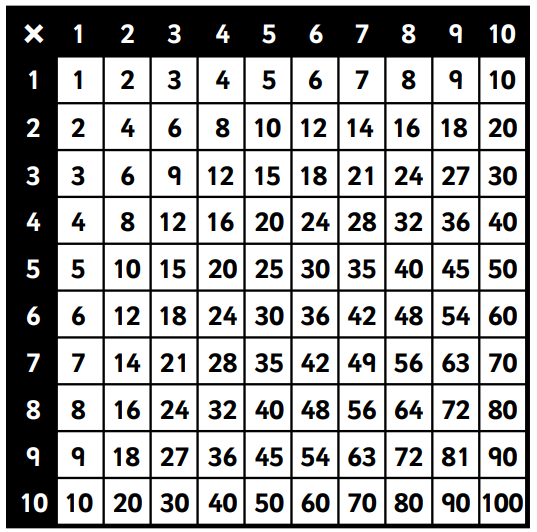 